Аналитический отчето проведении мероприятия, посвящённых дню начала Великой Отечественной Войны «День памяти и скорби».	22 июня 2019 года в 09.00  на территории Большебейсугского сельского поселения, на мемориальном комплексе, в рамках гражданско-патриотического воспитания молодёжи было организовано и проведено мероприятие, которое называлось «День памяти и скорби». Данное мероприятие прошло в виде митинга на мемориальном комплексе.  Сегодня одна из самых печальных дат в истории России. Этот день напоминает нам о всех погибших в боях, замученных в фашистской неволе, умерших в тылу от голода и лишений. Мы скорбим по всем, кто ценой своей жизни выполнил святой долг, защищая в те суровые годы наше Отечество. Ответственными за организацию и проведение мероприятия  были  назначены работники культуры МБУ «Большебейсугский СДК».  Охват 48 человек, от 18-29- лет-15 человек.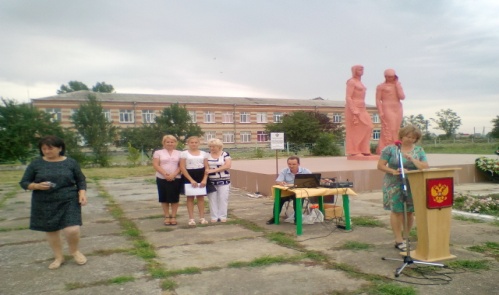 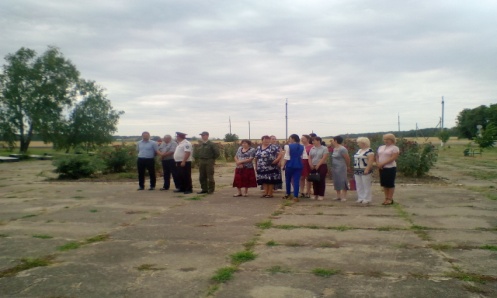 Методист по работе с молодежьюБольшебейсугского сельского поселения				А.А.Харченко